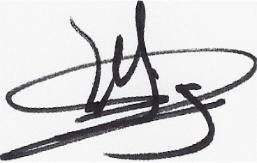 FECHALUGAR/SEDETIPO DE ACTIVIDADTIPO DE ACTIVIDADNOMBRE DE LA ACTIVIDADPARTICIPANTES5-nov.-2021Modalidad virtualSeminario-Taller de InvestigaciónConferencia"Una propuesta de Teoría del Gobierno"Dr. Luis F. Aguilar Villanueva Investigador de El Colegio de Jalisco19-nov.-2021Modalidad virtualSeminario-Taller de InvestigaciónConferencia"El efecto del gobierno dividido sobre el proceso presupuestario en los estados"Dr. José Said Sánchez Martínez Investigador de El Colegio de Jalisco25-nov.-2021AuditorioPresentación de libroPresentación de libroActualidad del pensamiento de Max Weber a cien años de su fallecimientoCoordinador del libro: Dr. Javier Hurtado GonzálezInvestigador de El Colegio de Jalisco Presentan:Dr. Héctor Raúl Solís Gadea, Vicerrector Ejecutivo UdeG Dr. José Florencio Fernánez Santillán, Tec de Mty CDMX Dr. Ignacio Medina Núñez, El ColJalDr. Javier Hurtado González, El ColJal Moderadora:Dra. Jaqueline Garza Placencia Investigadora de El ColJal30-nov.-2021AuditorioConferencia MagistralConferencia Magistral"El control del poder"Conferencista magistral: Dr. César Camacho QuirozPresidente de El Colegio Mexiquense Moderador:Dr. Javier Hurtado González Investigador de El ColJal26-nov.-2021Casa de la Cultura Lagos de Moreno JaliscoFirma de convenio general de colaboración entreEl Colegio de Jalisco y el AyuntamientoConstitucional de Lagos de Moreno, JaliscoFirma de convenio de colaboraciónFirma de convenio general de colaboración y de convenio de coedición de la obra de Don Alfonso de Alba Martín:Antonio Moreno y Oviedo y la generación de 1903Dr. Roberto Arias de la Mora Presidente de El Colegio de Jalisco y Lic. Tecutli Gómez VillalobosPresidente Municipal de Lagos de Moreno, JaliscoFECHALUGAR/SEDETIPO DE ACTIVIDADTIPO DE ACTIVIDADNOMBRE DE LA ACTIVIDADPARTICIPANTES3, 4, 5, 10 y 11nov.-2021Salón Tenamaxtli Modalidad híbridaSeminario magistralSeminario magistral y Conferencia Inaugural" Hacia una Teoría del Gobierno"Conferencista magistral: Dr. Luis F. Aguilar VillanuevaInvestigador de El Colegio de Jalisco12-nov.-2021Modalidad virtualSeminario Permanente de Investigación“Fray Antonio Alcalde OP”Ponencias"La obra de Fray Antonio Alcalde vista en el esquema de la ciudad ilustrada""Humanitarismo en el legado de Fray Antonio Alcalde a la sanidad tapatía""Ocurran a Nos, que serán recibidos benignamente, oídos y con toda caridad consolados" Edicto de pecados públicos de la visita pastoral de fray Antonio Alcalde OP, año de 1775"Ponentes respectivamente:Dra. Lilia Esthela Bayardo Rodríguez Dr. Alejandro Quezada Figueroa y Mtra. Ixchel Nacdul Ruiz AnguianoCoordinadora del Seminario: Mtra. Ixchel Nacdul Ruiz AnguianoSecretario General de El Colegio de Jalisco25-nov.-2021Modalidad virtualSeminario de "Redes Femeninas en la Historia y Estudios deGénero"Ponencias"Mujeres y violencia, una mirada histórica""Historias contemporáneas de mujeres empresarias en Sinaloa"Ponentes respectivamente:Mtra. Imelda Gutiérrez Márquez, UdeGDra. Erika Cecilia Montoya Zavala, Universidad de SinaloaModeradora:Dra. Lilia Esthela Bayardo Rodríguez Investigadora de El Colegio de JaliscoCoordinadora del Seminario: Dra. Lilia Esthela Bayardo Rodríguez Investigadora de El Colegio de JaliscoFECHALUGAR/SEDETIPO DE ACTIVIDADTIPO DE ACTIVIDADNOMBRE DE LA ACTIVIDADPARTICIPANTES24-nov.-2021Modalidad virtualSeminario Permanente de Antropología del Derecho SPAD Ciclo 2021/2Seminario"Justicia Restauradora para Adolescentes"Ponente: Dra. Alejandra Gómez Barrera Fac. Derecho/UNAM, FLAD/México Comentarista: Dra. Irene Juárez OrtizCIESAS-Pacífico Sur, FLAD/México, ENAHCoordinadores del Seminario: Dra. Jaqueline Garza Placencia, El Colegio de Jalisco; Dra. Irene Juárez, ENAH; Mtro. Yuri Escalante, FLAD; Dra. Javiera Donoso, BUAP y Dra. Mónica Luna, El Colegio de San Luis25 y 26nov.-2021Salón Tenamaxtli Modalidad híbridaForo Permanente Ciencia Abierta yRetos Metropolitanos en LatinoaméricaForo Permanente Ciencia Abierta yRetos Metropolitanos en LatinoaméricaForo Permanente Ciencia Abierta yRetos Metropolitanos en LatinoaméricaConferencistas magistrales: Dr. Guillermo AnllóOficina Regional de Ciencias de la UNESCO para América Latina y el Caribe. Especialista Regional de Programa Políticas de Ciencia, Tecnología e InnovaciónDr. Arturo Maximiliano Orellana Ossandón Coordinador de La Red de Investigación sobre Áreas Metropolitanas de Europa y América Latina (RIDEAL)desde el año 2002 y Coordinador del Núcleo de Gobernanza y Ordenamiento Territorial (NUGOT)Coordinadores:Dr. Carlos Alberto Navarrete Ulloa, El ColJal Mtro. Alvaro Guevara Castillo, El ColJal22-nov.-2021AuditorioGobierno del Estado de JaliscoyEl Colegio de JaliscoDiálogoDiágolo con Académicos de Instituciones de Educación SuperiorMtro. Enrique Alfaro Ramírez Gobernador Constitucional del Estado de JaliscoFECHALUGAR/SEDETIPO DE ACTIVIDADTIPO DE ACTIVIDADNOMBRE DE LA ACTIVIDADPARTICIPANTES27-nov.-2021Expo GuadalajaraFeria Internacional del LibroFeria Internacional del LibroFeria Internacional del Libro País invitado PerúEl Colegio de Jalisco23-nov.-2021Salón Alfonso de AlbaModalidad híbridaDirección de Cultura del Gobierno Municipal de ZapopanyEl Colegio de JaliscoConversatorio Zapopan"La ciudad y la ciudadanía"Participantes:Dra. Livier de Regil Sánchez y Dr. Francisco Ernesto Navarrete Báez